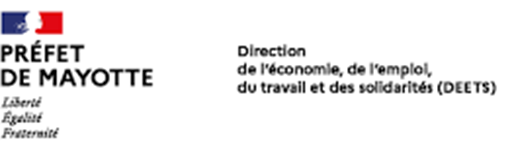 Nom, Prénom et adresse du conseillerMoyen de transport :Véhicule personnel > Nombre de CV : ……. Autre (préciser) …………………………………………………………………………….............................Le conseiller du salarié déclare n’avoir reçu aucune avance pour les sommes certifiées en objet.Ces informations sont certifiées exactes.Fait à ………………………………………………….Le ……. / ……. / …….…….Demande de remboursement de frais de conseiller du salariéConformément à l’article L 1232-10 ainsi qu’aux articles D 1232-7 et D 1232-8 du Code du travailPartie à remplir par le conseillerPartie à remplir par le conseillerPartie à remplir par le conseillerPartie à remplir par le conseillerPartie à remplir par le conseillerAdministrationSalariés assistésLieu de l’entretienDateKmaller-retourPrise d’un repas (*)Montant du déplacementTotal